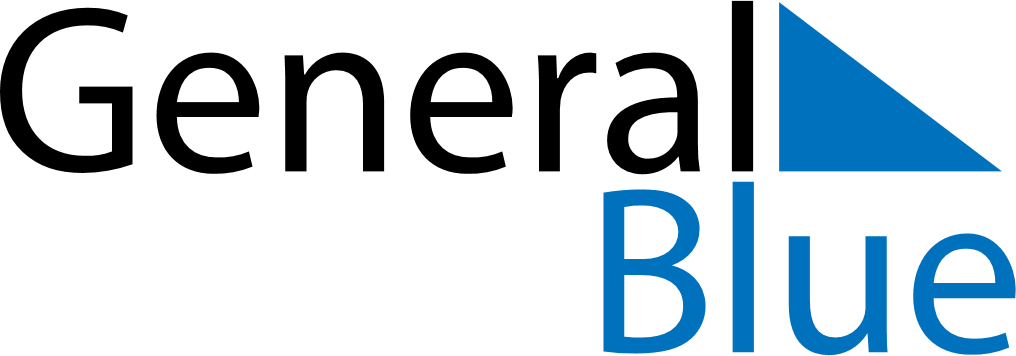 September 2021September 2021September 2021El SalvadorEl SalvadorMONTUEWEDTHUFRISATSUN12345678910111213141516171819Independence Day2021222324252627282930